I, ________________________________, the parent/legal guardian/authorized drop off person,__________________________, HEREBY RELEASE the Arthritis Society agents, volunteers, and employees from any and all liability with regards to transportation to, the operation of, or the provision of services in conjunction with the sleep‐away camp session at provided by the Arthritis Society.By checking the box below, I confirm that my child will be taking the bus to camp for this session of camp: I understand that it is my responsibility to pick up or arrange for someone else to pick my child from Camp  in the event child is unable to stay for the full duration. The Arthritis not responsible for my child’s transportation home should they leave early. ________ (Initial here). I have completely read and fully understand each item within this Transportation Consent Form ___________________________________________________SIGNATURE OF PARENT/GUARDIAN ___________________________________________________DATE___________________________________________________PRINT NAME OF PARENT/GUARDIAN 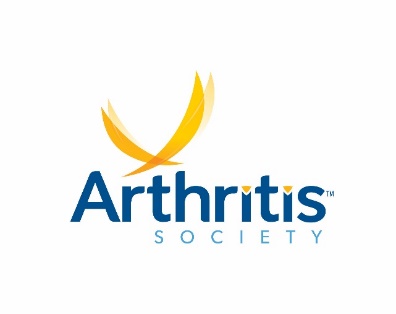 __________________________________________________